23 февраля «День Защитника Отечества»С чего начать знакомство детей 2 младшей группы с праздником «День защитника Отечества»А   давайте попробуем,  превратить  начало истории  возникновения праздника, в сказку, что бы нашим малышам было интереснее слушать.Давным-давно  в  этот прекрасный день в нашей стране очень понадобилось создать Армию, что бы она могла защитить  нашу Страну от врагов, которые нападали на неё. И с тех самых времён 23 февраля стали отмечать этот день и называется он - День Защитника Отечества  и это  очень важный праздник, в это день принято поздравлять тех людей, которые когда-либо служили в армии или имеют такую профессию - Родину защищать.Хоть в армии служат в основном мужчины, но некоторые  женщины тоже служат в рядах нашей доблестной Армии. Но главным защитником родины от врагов всё-таки является мужчина: кто служит сейчас в армии, кто служил раньше, кто будет служить, когда станет взрослым. Поздравлять всех мужчин, и больших и маленьких, должны женщины и девочки, которых мужчины, если понадобится, будут защищать от врагов. 
23 февраля – праздник всех российских воинов: и танкистов, и ракетчиков, и лётчиков, и пограничников, и десантников и радистов. Все вместе они составляют армию, которая всех нас защищает от врагов. Без армии нельзя, ведь именно армия стоит на страже нашей безопасной  и мирной жизни.Этих людей можно назвать «Защитники», а кто это? Это тот, кто защищает нас от врагов. А кто же нас защищает? Давайте рассмотрим  несколько  военных профессий в Загадках и картинках.Военная техника, какая  она? Предложите ребятам  рассмотреть некоторую  технику, например, танк и самолёт, предложите детям самим рассказать, как выглядит танк или самолёт.ТАНК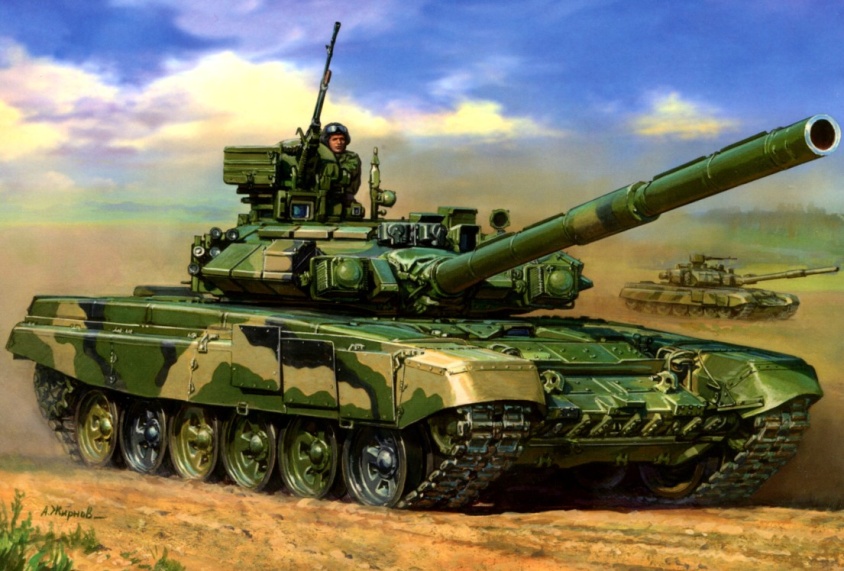 Военный самолёт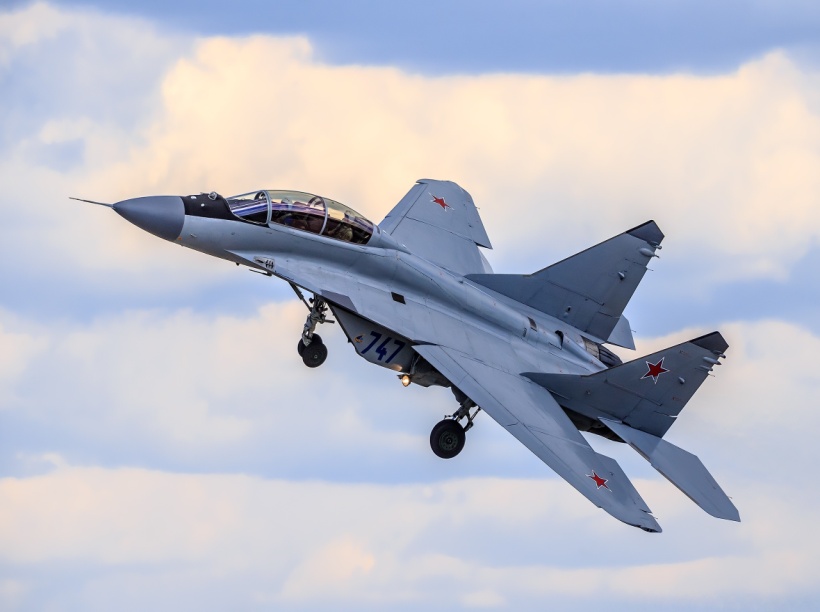 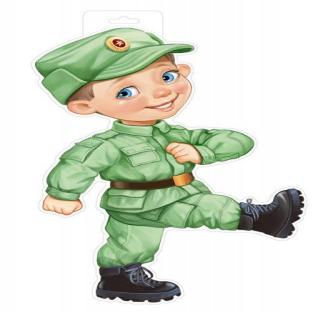 Смелым, сильным должен быть, Крепко Родину любить.Друзьям помогать от врага народ защищать.(солдат)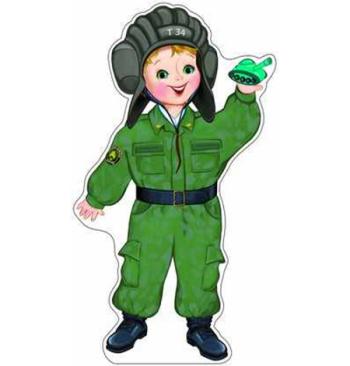 Его машина вся в броне,
Как будто черепаха.
Ведь на войне как на войне,
Здесь не должно быть страха!
Ствол орудийный впереди:
Опасно! Враг, не подходи!(танкист)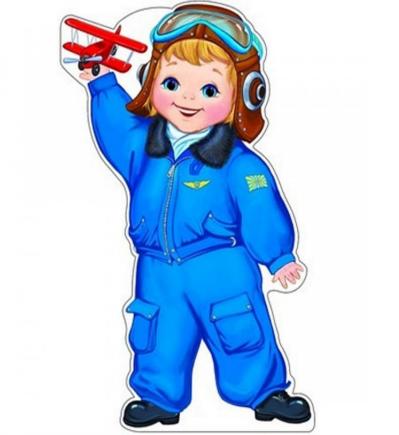 Самолет парит, как птица,
Там — воздушная граница.
На посту и днем, и ночью
Наш солдат — военный …
(Летчик)